РОССИЙСКАЯ ФЕДЕРАЦИЯ АДМИНИСТРАЦИЯ МУНИЦИПАЛЬНОГО ОБРАЗОВАНИЯБУДОГОЩСКОЕ ГОРОДСКОЕ  ПОСЕЛЕНИЕКИРИШСКОГО МУНИЦИПАЛЬНОГО РАЙОНАЛЕНИНГРАДСКОЙ ОБЛАСТИПОСТАНОВЛЕНИЕ от  21 марта 2016 г. № 32О противопаводковых мероприятиях на территории МО Будогощского городского поселения Киришского муниципального района Ленинградской области.С целью обеспечения безопасности населения в период пропуска весеннего половодья 2016 года на территории Будогощского городского поселения Киришского муниципального района Ленинградской области, администрация Будогощского городского поселения ПОСТАНОВЛЯЕТ:Утвердить план мероприятий по обеспечению безопасности населения в период пропуска весеннего половодья 2016 года на территории Будогощского городского поселения Киришского муниципального района Ленинградской области (приложение 1).Утвердить состав противопаводковой комиссии МО Будогощского городского поселения (приложение 2).Утвердить состав сил и средств привлекаемых для предупреждения и ликвидации чрезвычайных ситуаций, связанных с пропуском весеннего половодья 2016 г. (приложение 3.).Утвердить график дежурства  противопаводковой комиссии МО Будогощского городского поселения (приложение 4).Определить место возможного отселения граждан пострадавших от паводка – ДБОЛ «Орленок».Опубликовать настоящее постановление в газете «Будогощский Вестник» и разметить на официальном сайте поселения.Постановление вступает в силу после его официального опубликования.Контроль за исполнением настоящего постановления возложить на заместителя главы администрации Будогощского городского поселения А.В.Брагина.Глава администрации							И.Е.РезинкинРазослано: в дело, прокуратуру, А.В.Брагину., администрация КМР, МУ «УЗНТ».Приложение 1 к постановлению от 21.03.2016г. № 32ПЛАНмероприятий по обеспечению безопасности населения в период пропуска весеннего половодья 2016 года на территории Будогощского городского поселения Киришского муниципального района Ленинградской области.Приложение 2 к постановлению от21.03.2016г. № 32.СОСТАВ противопаводковой комиссии МО Будогощского городского поселения.Председатель комиссии:Глава администрации Будогощского городского поселения – И.Е.РезинкинЗаместитель председателя комиссии:Заместитель главы администрации – А.В. БрагинЧлены комиссии:Водитель администрации Зяблицев В.МДиректор МП «ККП г.п.Будогощь»- С.С.ЕфименкоНачальник Будогощского УВКХ – Н.В.Беляев.Приложение 3 к постановлению от21.03.2016. № 32СОСТАВ сил и средств привлекаемых для предупреждения и ликвидации чрезвычайных ситуаций, связанных с пропуском весеннего половодья 2016 г.Администрация Будогощского городского поселения:Автомашина – Нива Шевроле – 1 шт.Автомашина Фольксваген Джетта  – 1 шт.Лодка гребная с веслами и двумя спасательными жилетами – 1 шт.Дизель генераторы 5 Квт. – 3 шт.Мотопомпы – 2 шт.МП «ККП г.п.Будогощь»:Автогрейдер 1 шт.Экскаватор – 1 шт. Трактор МТЗ – 82 – 2 шт.Специализированная машина для сбора и вывоза мусора – 2 шт.Приложение 4 к постановлению от 21.03.2016г. № 32ГРАФИКдежурства противопаводковой комиссии МО Будогощского городского поселения.№ п/пНаименование мероприятийСрок выполненияОтветственный за выполнениеПримечание 1. Мониторинг ситуации на р.ПчевжаС 18.03 до прохожденияЗяблицев В.М.2. Уточнить план возможной эвакуации населенияДо 25.03.2016Брагин А.В.3.Проверка возможного образования свалок в местах разлива р.ПчевжаДо 28.03.2016г.Брагин А.В.4.Работа с населением в местах возможного подтопления с предложением эвакуации на период половодья.До 28.03.2016.Брагин А.В.5.Провести обследование состояния дороги в д.Могилева по ул.Старинка.До 28.03.2016г.Брагин А.В.6.Проведение разъяснительной работы и обеспечение своевременного информирование населения о возможности отселения из зон подтопления На период паводкаБрагин А.В.7.Предоставление сведений о складывающейся паводковой обстановке в МУ «УЗНТ»На период паводкаБрагин А.В.9.  Круглосуточное дежурство ответственных лиц администрацииНа период паводкаБрагин А.В.Чередуясь с начала паводка - Брагин А.В., Резинкин И.Е., Зяблицев В.М10. Проверка готовности транспортных средств привлекаемых для ликвидации ЧС в зонах возможных подтоплений.До 14.03.Брагин А.В.Ф.И.О./ датаПонедельник Вторник Среда Четверг Пятница Суббота Воскресенье Резинкин И.Е.Брагин А.В.Зяблицев В.М.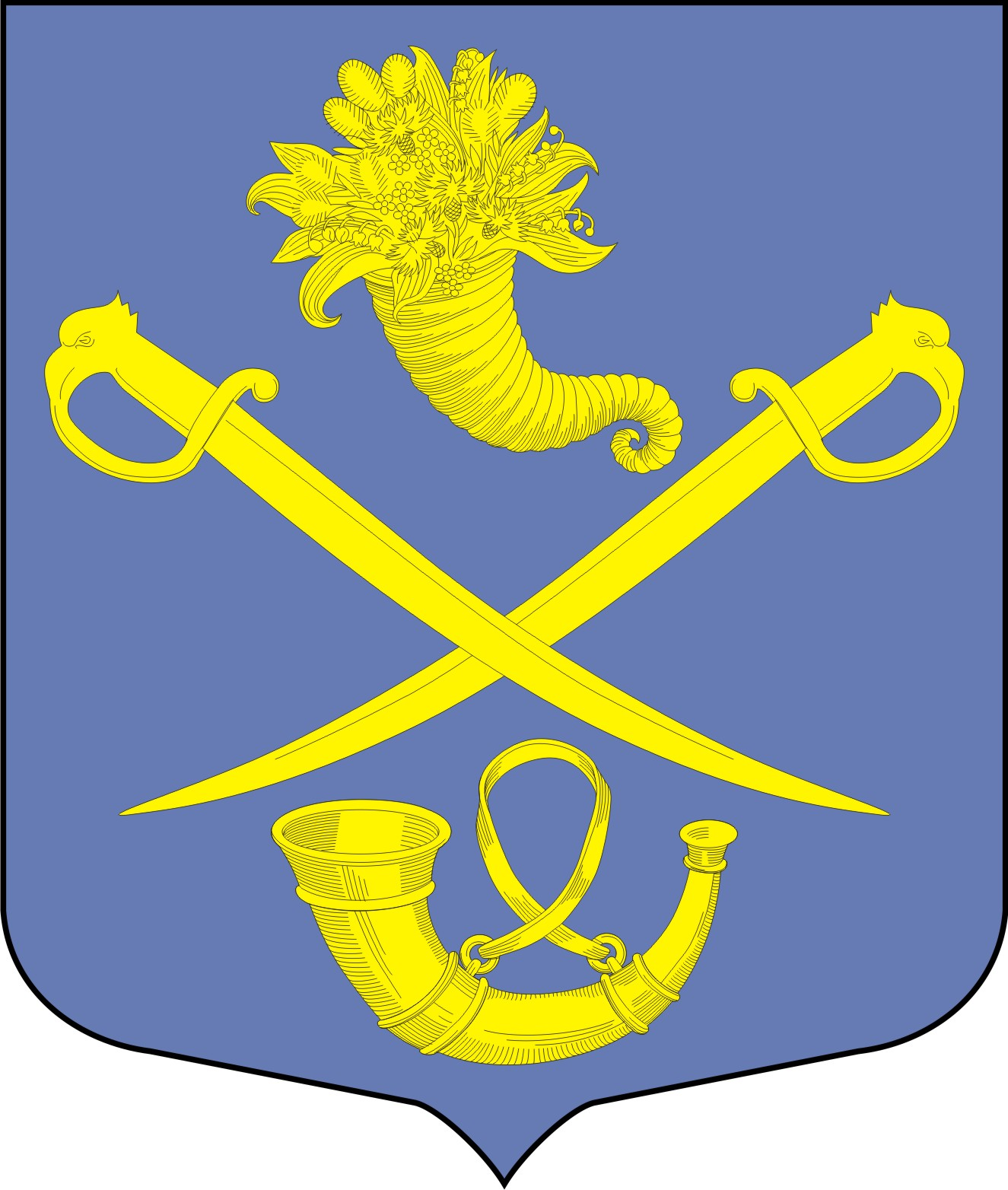 